Chembyo Film DeveloperСертификат безопасности материала: в соответствии с регламентом о Регистрации, оценке, разрешении и ограничении химических веществ (REACH) 1907/2006 статья 31.1. Название вещества/препарата и компании-производителя/предприятия 1.1 Название вещества или препаратаТорговая марка: Chembyo Film DeveloperКод изделия: фотохимикаты Тип продукта: Проявитель1.2 Использование вещества / препаратаГлавная категория использования: Для производственного и профессионального использованияПроизводственное/Профессиональное использование: допечатные химические веществаПроизводственная категория: ПолиграфияФункция или категория использования: Проявитель 1.3 Сведения о компании-производителе Название: OOO “CHE.T” Улица: Тернопольская, 17/2аГород: Хмельницкий Страна: Украина Тел./факс: +38 0382 72-55-18 E-mail: chembyo@gmail.com Веб-сайт: http://chet.com.ua2. Виды опасного воздействия и условия их возникновения2.1 Классификация и общие опасные факторы Классификация согласно Регламенту (ЕС) № 1272/2008 Символ: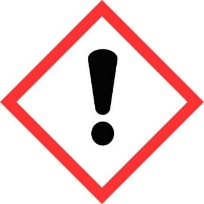 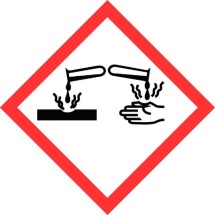 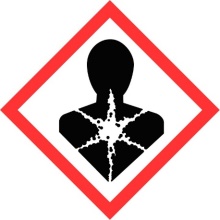 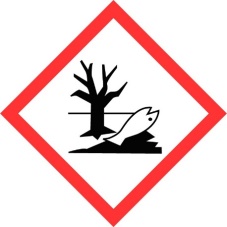 Н341 Предположительно вызывает генетические дефекты.Н351Предположительно вызывает ракН318 Вызывает серьезное повреждение глазН400 Очень токсично для водных организмовН317 Может вызывать аллергическую кожную реакцию R40-68 Ограниченные доказательства канцерогенного эффекта. Возможен риск  необратимых последствийR36 Раздражает глазаR43 Может вызвать сенсибилизацию при контакте с кожейR50 Очень токсично для водных организмов2.2 Опасность неблагоприятного воздействия на окружающую средуОпасно для окружающей среды 1,4 – дигидроксибензол О факторах риска: R36 Раздражает глаза; R 40 Подозрение на канцерогенное воздействие;  R 43 Может вызвать раздражение на коже; R 68 Возможный риск необратимых последствий; R 50 Очень токсичен для водных организмов.Сигнальное слово: ОпасноМеры предосторожности:Р280 Носить защитные перчатки/ защитные очкиР273 Избегать попадания в окружающую средуР305+Р351+Р338 при попадании в глаза: тщательно промыть водой в течении нескольких минут. Удалить контактные линзы, если они есть и  их легко снять. Продолжать промыватьР310 Немедленно обратитесь к врачуР333+Р313 при раздражении кожи или появлении сыпи: обратится к врачуР501 Утилизировать содержимое/ контейнер в соответствии с местным/ региональным/ национальным/ международным правилам. 2.3 Другие виды опасного воздействияРезультаты оценки PBT vPvB:РВТ: не применимоvPvB: не применимо  
3. Состав/Информация о компонентахНазвание: Chembyo Film Developer Символ: XiВиды риска: R36/38, R52/53 4. Первая медицинская помощь4.1 Последствия и симптомыНикаких известных симптомов на сегодняшный день.4.2 Первая медицинская помощьНемедленно снимите одежду, загрязнённую продуктом. После вдыхания: выйти на свежый воздух.После контакта с кожей: немедленно промыть водой с мылом и тщательно смыть. Еслм раздражеение кожи продолжается, обратитесь к врачу. После контакта с глазами: промыть открытый глаз проточной водой в течении нескольких минут (не менее 15 минут).После глотания: прополощите рот, а затем выпейте много воды. Не вызывайте рвоту. Немедленно вызвать скорую помощь. 4.3 Медицинские рекомендацииСимптоматическое лечение. 5. Меры противопожарной безопасности5.1 Средства пожаротушенияПодходящие средства пожаротушения СО2, порошок для тушения, струя воды. Тушить более крупные пожары с помощью струи воды или спиртостойкой пеной. Используйте меры пожаротушения, которые подходят для окружающей среды.  5.2 Особые опасности, связанные с веществом или смесьюМожет образовываться в случае пожара диоксид серы (SO2) и монооксид углерода (СО).5.3 Советы для пожарныхЗащитное снаряжение: не вдыхать взрывоопасные газы или газообразные продукты сгорания. При образовании токсичных газов: наденьте дыхательный аппарат. Продукт не огнеопасен.6. Меры по предотвращению и ликвидации чрезвычайных ситуаций6.1 Защитные мерыНосите защитную одежду.6.2 Экологические мерыНе допускать попадання в дренажную систему, поверхностные или грунтовые воды. 6.3 УтилизацияАбсорбировать жидким связующим материалом (песок, кислотне связующие, универсальные связующие, опилки). Утилизировать загрязненный материал как отходы в соответствии с пунктом 13. Небольшие количества когут бать разбавлены большим количеством воды и смыть водой. Распоряжаться більшими количествами в соответствии с требованиями местного органа власти.  6.4 Другая информацияДругая информация (случайное применение): Устраните утечку, перекройте источник.Утилизируйте согласно закону об утилизации химических препаратовИнформация в этом разделе применима для всех упомянутых идентифицированных видовиспользования этого паспорта безопасности.7. Применение и хранение7.1 ПрименениеНе работайте, пока все меры предосторожности не будут прочитаны и поняты. Информация о защите от взрывов и пожаров никаких специальных мер не требуется. Продукт не легковоспламеняющийся. 7.2 ХранениеМесто хранения: Хранить только в оригинальной упаковке. Хранить контейнер плотно закрытым в прохладном, хорошо проветриваемом месте. Хранить в дали от продуктов питания. Не хранить вместе с кислотами. Хранить вдали от окислителей. Беречь от жары и прямых солнечных лучей. Класс хранения LGK 12 (Техническое правило по опасным веществам Германии – TRGS 510) Рекомендуемая температура хранения 5-25°С.7.3 Использование и требования для особых случаевНет дополнительной информации. 8. Контроль воздействия/ Индивидуальная защита 8.1 Информация о воздействииКонтрольные параметры:1,4 – дигидроксибензол – 0,5 мг/м3 2,2 – иминодиэтанол – 101 мг/м3 8.2 Контроль за воздействием - меры по управлению рискамиЗащита глаз: лицевая маскаЗащита тела: Носите подходящую защитную одежду. Применение продукта: Используйте только в хорошо проветриваемых помещениях. При использовании не есть и не пить. Соблюдайте строгую гигиену. Очистить одежду, на которую попало вещество Защита рук: Защитные перчатки. Только используйте химические защитные перчатки с CE-маркировка категории III. Выбор материала для перчаток с рассмотрением времени прорыва, степени проницаемости и деградации Материал перчаток Толщина/ Время нарушения целостности (мм) (мин) Нитрилкаучук 0,38> 480 Неопрен 0,65> 240 Бутилкаучука 0,36> 480 В качестве защиты от брызг перчатки, изготовленные из следующих материалов подходят: Синтетические перчатки Соотношение проницаемости: Уровень: Не подходит являются перчатки из следующих материалов: натуральный каучук, NR.8.3 Экологический контроль воздействия - меры по управлению рискамиДополнительной информации не имеется8.4 Технические меры по управлению рискамиДополнительной информации не имеется9. Физические и химические свойства9.1 Информация про основные физико-химических свойстваФорма:                                           ЖидкоеЦвет:                                              От бесцветного до светло-желтого Запах:                                             Без запахаЗначение pH при 25° C:                  10,8±0,1Плотность при 20°C                       1,29±0,2 г/см3 9.2 Важная информация по сохранению здоровья, мерам безопасности и защите окружающей среды Точка кипения                    >100°С Точка замерзания             ˂ 5°С9.2 Другая информацияВсе свойства определены в соответствии с техническими требованиями, установленными в Руководстве Комиссии о методах тестирования, упомянутых в Статье 13 (3) или любым другим сопоставимом методом.10. Стойкость и реактивность 10.1 СтабильностьНеустойчивость: Устойчивый при нормальных условиях10.2 Условия, вызывающие опасные измененияНежелательные условия – защищать от мороза риск реакций - вступает в реакцию с некоторыми кислотами 10.3 Материалы, вызывающие опасные измененияРеагирует с сильными кислотами 10.4 Опасные продукты разложенияОпасные продукты разложения неизвестны. 11. Информация о токсических свойствах11.1 ТоксичностьLD/LC50: 1,4 – дигидроксибензол - 320 мг/кг; карбонат натрия – 4000мг/кг; 2,2-иминодиэтанол – 1600мг/кг; 2,2-оксибисэтанол – 12565мг/кг11.2 Последствия и симптомыПри контакте с кожей: раздражает кожу и слизистые оболочкиПри контакте с глазами: сильное раздражение с опасностью серьезного повреждения глаз. Подострая хроническая токсичность: ограниченные доказательства канцерогенного эффекта. Возможен риск необратимых последствий. 11.3 Дополнительная токсикологическая информацияРукаводство по классификации препаратов, выпущенное в последней версти: вредный, раздражитель.Гидрохинон был включен в немецкий “TRGS 905” (технические правила для опасных веществ) и был классифицирован как «Категория 3» канцерогенов и мутагенов (3 – категория самой низкой опасности). Соответствующие комитеты ЕС еще не оценили эту классификацию. Может вызывать сенсибилизацию при контакте с кожей. 12. Экология   12.1 Экотоксичностьа) Водная токсичность:  LC50/96ч карбонат натрия – 300мг/лгидрохинон – 0,044мг/л2,2-иминодиэтанол – 1460мг/л2,2-оксибисэтанол – 75200мг/л 12.2 ПодвижностьДополнительной информации не имеется12.3 Устойчивость и разлагаемостьДополнительной информации не имеется12.4 БиоаккумулированиеДополнительной информации не имеется12.5 Результаты оценки PBТ и vPvBРВТ: не определенноvPvB: не определенно 12.6 Другая информацияДополнительной информации не имеетсяИнформация в этом разделе применима для всех упомянутых идентифицированных видовиспользования этого паспорта безопасности.13. Утилизация отходовРегиональное законодательство (отходы): не выливайте в канализацию, избавляйтесь от этого материала и его контейнера в пункте сбора опасных или специальных отходов.  14. Информация о транспортировке14.1 ADR (Дорожный транспорт)UN 3082, ОПАСНОЕ ДЛЯ ОКРУЖАЮЩЕЙ СРЕДЫВЕЩЕСТВО ЖИДКОЕ, N.O.S. (1,4 - дигидроксибензола (гидрохинон)) 9 прочие опасные вещества, Упаковочная группа ІІІ Символ:   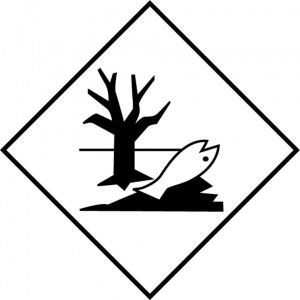 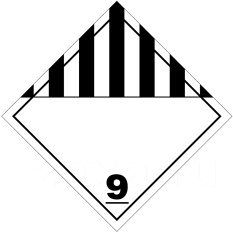 14.2 RID (Железнодорожный транспорт)Дополнительной информации не имеется14.3 ADNR (По внутренним водным путям)Дополнительной информации не имеется14.4 IMDG (Морской транспорт)UN 3082, ОПАСНОЕ ДЛЯ ОКРУЖАЮЩЕЙ СРЕДЫВЕЩЕСТВО ЖИДКОЕ, N.O.S. (1,4 - дигидроксибензола (гидрохинон)) 9 прочие опасные вещества, Упаковочная группа ІІІ Символ:   14.5 ICAO/IATA (Воздушный транспорт)UN 3082, ОПАСНОЕ ДЛЯ ОКРУЖАЮЩЕЙ СРЕДЫВЕЩЕСТВО ЖИДКОЕ, N.O.S. (1,4 - дигидроксибензола (гидрохинон)) 9 прочие опасные вещества, Упаковочная група ІІІ Символ:   14.6 Особые меры предосторожности, предупреждение:Прочие опасные вещества и статьи:   номер EMS: F-A, S-F15. Регулирующая информация15.1 Компоненты, указывающие классификацию угрозИнформация по оценке химической безопасности является общественным достоянием15.2 Классификация и маркировкаСимвол:R22 Опасно при проглатывании.R 36 Раздражает глазаR36/38 Раздражает глаза и кожуR38 Раздражает кожуR40 Ограниченные данные о канцерогенных свойствахR41 Риск серьезного повреждения глазR43 Может вызвать сенсибилизацию путем контакта с кожейR48/22 Вредно: опасность серьезного повреждения здоровья при длительном воздействии при проглатыванииR50 Очень токсичен для водных организмовR60 Может повлиять на фертильностьR61 Может нанести вред будущему ребенкуR68 Возможный риск необратимых последствий.15.3 Соответствие дополнительному законодательствуКлассифицировано как опасное вещество в соответствии с регламентом о Регистрации, оценке, разрешении и ограничении химических веществ (REACH) 1907/2006 статья 31.16. Другая информацияН302 Вреден при проглатыванииН315 Вызывает раздражение кожиН317 Может вызывать аллергическую реакциюН318 Вызывает серьезное повреждение глазН319 Вызывает серьезное раздражение глазН341 Предположительно вызывает генетические дефектыН351 Предположительно вызывает ракН360FD Может нанести ущерб плодовитости. Может нанести вред нарождённому ребенкуН373 может вызывать повреждение органов при длительном или многократном воздействииН400 Очень токсично для водных организмовR22 Опасно при проглатывании.R 36 Раздражает глазаR36/38 Раздражает глаза и кожуR38 Раздражает кожуR40 Ограниченные данные о канцерогенных свойствахR41 Риск серьезного повреждения глазR43 Может вызвать сенсибилизацию путем контакта с кожейR48/22 Вредно: опасность серьезного повреждения здоровья при длительном воздействии при проглатыванииR50 Очень токсичен для водных организмовR60 Может повлиять на фертильностьR61 Может нанести вред будущему ребенкуR68 Возможный риск необратимых последствий.Паспорт безопасности материала: согласно директиве 2001/58/EC и положения орегистрации, оценке, разрешении и ограничении химических веществ 1907/2006Приложение IIНаименованиеСимволCASEINECSВиды рискаПредел%1,4 – дигидроксибензолXi , Xn, N123-31-9 204-617-8R22-40- 68, R41, R43, R505-10%2,2 - иминодиэтанолXi , Xn111-42-2203-868-0R22-48,  R38-412-5%карбонат натрияXi497-19-8207-838-8R362-5%Тринатриевая сольXi139-89-9205-381-9R36/380,5-2%2,2 - оксибизэтанолXn111-46-6203-872-2R220,5-2%Борная кислотаТ10043-35-3233-139-2R60-620,5-2%